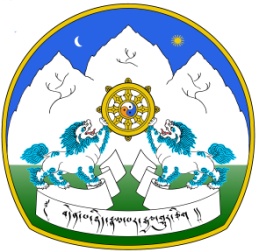 ལས་བྱེད་གསར་འདེམས་གསལ་བསྒྲགས།༄༅།། བོད་མིའི་སྒྲིག་འཛུགས་ཀྱི་ལས་ཁུངས་ཁག་ཆེད་ལས་བྱ་ཁ་ལོ་བ་གཅིག་གསར་འདེམས་གནང་རྒྱུར་ གཤམ་གསལ་ཆ་རྐྱེན་ལྡན་རིགས་ནས་ཕྱི་ལོ་ ༢༠༢༣ ཟླ་ ༥ ཚེས་ ༡༣ འགྱངས་མེད་དྲྭ་ཐོག་འཚང་སྙན་འབུལ་གནང་ཡོང་བ་ཞུ།ཀ༽ ས་མིགཿ ལས་བྱའི་སྡེ་ཚན་ཁོངས་ལས་བྱ་ཁ་ལོ་པའི་ས་མིག་གཅིག ༼༠༡༽ཁ༽ དགོས་ངེས་ཆ་རྐྱེན།༡༽ ཤེས་མྱོང། ཁ་ལོ་པའི་ལག་འཁྱེར་ཚད་ལྡན་ཐོག་ཉུང་མཐར་ལོ་གཉིས་སྣུམ་འཁོར་བཏང་པའི་ཉམས་མྱོང་ཡོད་པའི་ངོས                                   སྦྱོར་ཚད་ལྡན་དགོས།༢༽ ལོ་ཚད། ༢༠༢༣།༠༥།༡༣ ཉིན་རང་ལོ་ ༢༡ ལས་མི་ཉུང་ཞིང་ ༤༠ ལས་མ་བརྒལ་བ་དགོས།༣༽ རྒྱུགས་གཞི།  སྣུམ་འཁོར་གཏོང་རྒྱུའི་ལག་བསྟར་ཡིག་ཚད་དང། ངག་རྒྱུགས་ལེན་རྒྱུ།༤༽                རྒྱུགས་འཕྲོད་པར་སྣུམ་འཁོར་གཏོང་རྒྱུའི་ལག་བསྟར་ཡིག་ཚད་དེར་བརྒྱ་ཆ་ ༧༠% དང་།                         ལམ་ཡིག་ངོས་འཛིན་དང་ངག་རྒྱུགས་ལ་བརྒྱ་ཆ་ ༣༣%  རེ་བཅས་ལོན་དགོས་པ་ཡིན།༥༽                 དྭང་བླངས་དཔྱ་དངུལ་ལག་དེབ་ཀྱི་ཤོག་གྲངས་དང་པོ་དང་། གཉིས་པ། འབུལ་འབབ་གཙང་ཕུལ་ཟིན་                     པའི་མཐའ་མའི་ངོ་བཤུས།༦༽		  ཁྲིམས་མཐུན་སྐྱེས་ཚེས་ལག་ཁྱེར་ ༼Birth Certificate༽ གྱི་ངོ་བཤུས།༧༽		  བོད་མིའི་སྒྲིག་འཛུགས་ཀྱི་འཕྲོད་བསྟེན་ལས་ཁུངས་ཁྱབ་ཁོངས་རྒྱ་བོད་སྨན་ཁང་ཡོད་ན་དང། དེ་མིན་                      སྨན་ཁང་ཚད་ལྡན་གང་རུང་ནས་ནད་གཅོང་དང་འགོས་ནད་རིགས་མེད་པར་གཟུགས་བབ་ལས་འཕེར་		   ཡིན་པའི་སྨན་པའི་ངོས་སྦྱོར་ (Medical Certificate) ཁ་གསར་སྟེང་རང་ཉིད་ཀྱི་འདྲ་པར་		  མཉམ་སྦྱར་ཐོག་སྨན་པའི་ལས་དམ་དང་། ས་རྟགས་འཁོད་པ་ངོ་མ།༨༽		  འབྲེལ་ཡོད་ས་གནས་འགོ་འཛིན་ནས་བྱ་སྤྱོད་ཐལ་སྐྱོན་མེད་པའི་ངོས་སྦྱོར་(character                      certificate) ངོ་མ།༩༽                གལ་སྲིད་ད་ལྟ་སྤྱི་སྒེར་སྡེ་ཚན་གང་རུང་ནང་ལས་ཀ་བྱེད་མུས་ཡིན་ཚེ་སྡེ་ཚན་དེའི་འགན་འཛིན་ནས་                     དགག་ཆ་མེད་པའི་ངོས་སྦྱོར་ (No Objection Letter) ངོ་མ་བཅས་མཉམ་འབུལ་དགོས།འཚང་སྙན་འབུལ་མཁན་རྣམས་ནས་གཤམ་གསལ་དྲྭ་མཐུད་ནང་ཡོད་འཚང་སྙན་འགེངས་ཤོག་ཞིབ་བཀང་གིས་ཕྱི་ལོ་ ༢༠༢༣ཟླ་ ༠༥ ཚེས་ ༡༣ ནང་ཚུན་དྲྭ་ཐོག་འབུལ་ལམ་ཞུ་དགོས། དུས་བཀག་རྗེས་འཚང་སྙན་ཕུལ་འབྱོར་རིགས་རྩིས་མེད་ཡིན། དུས་ཐོག་འགེངས་ཤོག་འབྱོར་བ་ཆ་ཚང་ལ་ཞིབ་འཇུག་དང་འབྲེལ་འོས་ཆོས་ཚང་བ་ཚོར་དུས་ཐོག་འབོད་བརྡ་བྱ་རྒྱུར་སྐབས་ བསྟུན་ཤེས་ཚད་ལག་འཁྱེར་སོགས་ཡིག་ཆ་ངོ་མ་ཁག་མཉམ་འཁྱེར་གྱིས་འབྱོར་ཐོ་འགོད་རྒྱུར་བཅར་དགོས་པ་བཅས་ཀྱི་ གསལ་བསྒྲགས་སུ། ལས་བྱེད་འདེམས་བསྐོ་ལྷན་ཁང་ནས་ཕྱི་ལོ་ ༢༠༢༣ ཟླ་ ༠༤ ཚེས་ ༡༣ ལ།།  SECRETARYPUBLIC SERVICE COMMISSION
CENTRAL TIBETAN ADMINISTRATIONGANGCHEN KYISHONG, DHARAMSALA-176215DISTT: KANGRA (H.P)EMAIL: psc@tibet.nethttps://forms.gle/Hv6dNMTj3fVKfTBZ7